NázEv SOUTĚžnÍ PRÁCE  (Times New Roman, 14pt, tučné písmo)NázEv SOUTĚžnÍ PRÁCE  v ANGLICKÉM JAZYCE (Times New Roman, 14pt, tučné písmo) Abstrakt (Times New Roman, 11pt)	Text text text text text text text text text text text text text text text text text text text text text text text text text text text text text text text text text text text (maximum 1000 znakov) Klíčová slova: slovo, slovo, slovo, slovo (3-5 slov)Abstract (Times New Roman, 11pt)	Text text text text text text text text text text text text text text text text text text text text text text text text text text text text text text text text text text Key words: word, word, word, word (3-5 words)Úvod (hlavní názvy, Times New Roman, 12pt, velká písmena, tučné písmo)Podnadpis 1 (podnadpisy Times New Roman, 12pt, tučné písmo)	Text text text text text text text text text text text text text text text text text text text text text text text text text text text text text text text text text text text text text text text text text text text text text text text text text text text text text text text text text text text text text text text text text text text text text text (Times New Roman, 12pt)	Text text text text text text text text text text text text text text text text text text text text text text text text text text text text text text text text text text text text text text text text text text text text text text text text text text text text text text text text text text 	Text text text text text text text text text text text text text text text text text text text text text text text text text text text text text text text text text text text text text text text text text text text text text text text text text text text text text text text text text text text text text text text text text text text text text text	Text text text text text text text text text text text text text text text text text text text text text text text text text text text text text text text text text text text text text text text text text text text text text text text text text text text text text text text text text text Podnadpis 2Text text text text text text text text text text text text text text text text text text text text text text text text text text text text text text text text text text text text text text text text text text text text text text text text text text text text text text text text text text text text text text text text text text text text text text	Podnadpis 3Text text text text text text text text text text text text text text text text text text text text text text text text text text text text text text text text text text text text text text text text text text text text text text text text text text text text text text text text text text text text text text text text text text text text text textMetOdYPodnadpis 1Text text text text text text text text text text text text text text text text text text text text text text text text text text text text text text text text text text text text text text text text text text text text text text text text text text text text text text text text text text text text text text text text text text text text text textPodnadpis 2	Text text text text text text text text text text text text text text text text text text text text text text text text text text text text text text text text text text text text text text text text text text text text text text text text text text text text text text text text text textVýsledky Text text text text text text text text text text text text text text text text text text text text text text text text text text text text text text text text text text text text text text text text text text text text text text text text text text text text text text text text text text text text text text text text text text text text text text text text text text text text text text text text text text text text text text text. Text text text text text text text text text text text text text text text text text text text text text text text text text text text text text text text text text text text text text text text text text text text text text text text text text text text text text text text text text text text text text text text text text text text text text text text text text text text text text text text text text text text text text text text Tabulka 4 Distribúcia participantov z hľadiska onkologickej diagnózyGraf 1 Skladba výskumného súboru z hľadiska veku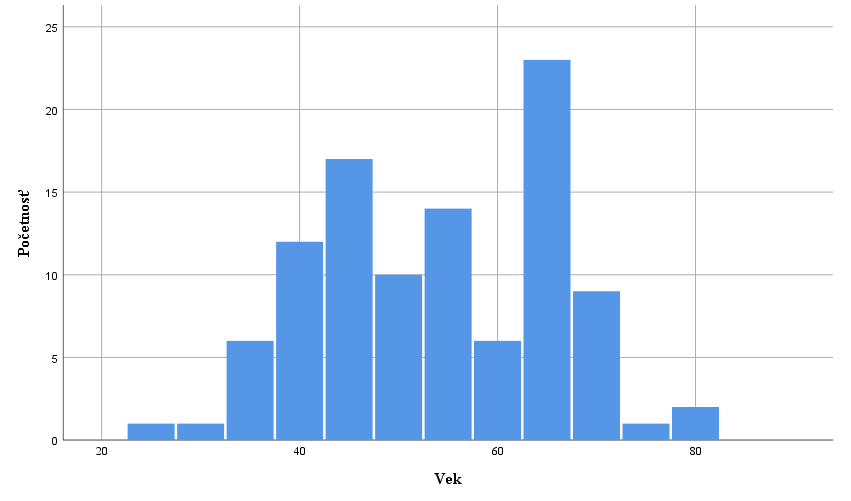 Text text text text text text text text text text text text text text text text text text text text text text text text text text text text text text text text text text text text text text text text text text text text text text text text text text text text text text text text text text text text text text text text text text text text text text text text text text text text text text text text text text text text text text text text text text text text text text text text DISKUSEText text text text text text text text text text text text text text text text text text text text text text text text text text text text text text text.Text text text text text text text text text text text text text text text text text text text text text text text text text text text text text text text text text text text text text text text text text text text text text text text text text text text text text text text text text text text text text textLITERATURA (hlavné názvy, Times New Roman, 12pt, veľké písmená, tučné písmo, norma APA7)Záznam zdroja podľa APA7 (Times New Roman, 12pt)Záznam zdroja podľa APA7Záznam zdroja podľa APA7Příklady nejčastějších záznamů zdrojů uvedených v literatuře podle APA7KnihaEmmons, R. A. (2007). THANKS! How the New Science of Gratitude Can Make You Happier (1st ed.). Howghton Mifflin Company.Kapitola v kolektivní monografii alebo příspěvek v sborníkuSchaefer, J. A., & Moos, R. H. (1998). The Context for Posttraumatic Growth: Life Crises, Individual and Social Resources, and Coping. In R. G. Tedeschi, C. L. Park, & L. G. Calhoun (Eds.), Posttraumatic Growth: Positive Changes in the Aftermath of Crisis (1st ed., pp. 99-126). Lawrence Erlbaum Associates. Článek v časopiseRickards, T., & Jones, L. J. (1991). Towards the identification of situational barriers to creative behaviors: The development of a self-report inventory. Creativity Research Journal, 4(4), 303-315. https://doi.org/10.1080/10400419109534408 Termín odeslaní soutěžní práce do 04.03.2024Maximální rozsah příspěvku je 15 normostran (včetně literatury, bez příloh)Příspevky zasílejte elektronicky na adresu mfiala@unyp.czPočetnostiPercentárakovina prsníka7371.6rakovina hrubého čreva87.8rakovina lymfatických uzlín76.9rakovina vaječníkov43.9leukémia22.0rakovina prostaty22.0rakovina močového mechúra11.0rakovina krčka maternice11.0iné43.9spolu102100.0